PUBLIC NOTICE: RUN EVENT IN FLINDERS
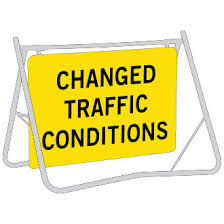 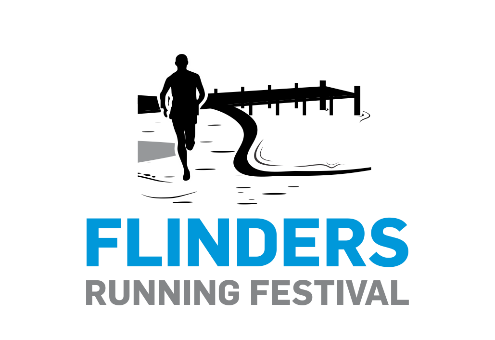 When: Sunday 25 February 2024
What: Flinders Running Festival www.runthepen.com.au  
As a result, there will be: Approximately 500+ athletes, supporters, family, and friends in the area over this weekendTraffic Management Control by Miepol Traffic Control and Event Management by Event People Competitors of all ages will compete in this event. Start and Finish line at Cook St ParkTHE EVENTThe Flinders Running Festival in its first year will attract participants from all over Australia and consist of an 8km Run/Walk, 4km Run/Walk, 21. and a Kids 1km Dash. This event will deliver a major economic benefit to the area, and we are excited to be able to share this with the Flinders local community. Detailed maps and information can be viewed on the website www.runthepen.com.au IMPORTANT ROAD CLOSURE INFORMATION
Road closures will apply in and around your home to General Traffic on Sunday 25 February 2024 from 6.30am – 8.00am
ROAD CLOSURES – 1. Norman St (btw Cook St and Bass St) 2. Bass St (btw Newman St and Georges Rd) 3. Georges Rd 4. Golf Links Rd 5. The Esplanade (cnr Golf Links Rd/Bass St to cnr Cove Lane/St Anns Rd)ACCESS IN AND OUT OF YOUR PROPERTYFull Access in and out of all properties affected will be maintained during the event. Residents when exiting your property, we ask you to only exit when safe to do so and by turning left out of your property during the event and then turning down the closest street to your residents. To gain/regain access to your residents (when safe to do) we ask you to find the closest street to your property which you can turn left onto your street and then into your property. Traffic controllers and volunteers will be present at all times to assist pedestrians and residents if and when required.
We thank you in advance for your cooperation and apologise for any inconvenience caused during this time. If you have any concerns about the traffic management or the event please contact us: 0359884040 or info@eventpeople.com.au
Event People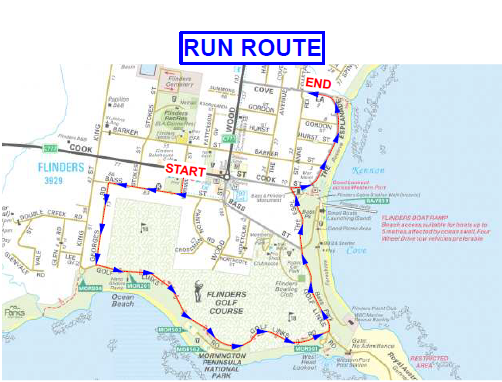 